河海大学线下课堂教学听课评价表类别：讲课竞赛   优秀主讲教师   其他      20  —20  学年第  学期听课人：                                       年    月    日 河海大学线上课堂教学听课评价表听课方式：QQ群 微信群 课程平台 其他  20  -- 20  学年第  学期听课人：                                       年    月    日授课教师授课教师教师单位教师单位授课课程授课时间授课时间授课地点授课地点授课班级序号常规评价指标常规评价指标常规评价指标常规评价指标常规评价指标常规评价指标常规评价指标常规评价指标得分1遵守教师职业道德规范，潜心立德树人，积极引导学生树立、践行社会主义核心价值观。（10分）遵守教师职业道德规范，潜心立德树人，积极引导学生树立、践行社会主义核心价值观。（10分）遵守教师职业道德规范，潜心立德树人，积极引导学生树立、践行社会主义核心价值观。（10分）遵守教师职业道德规范，潜心立德树人，积极引导学生树立、践行社会主义核心价值观。（10分）遵守教师职业道德规范，潜心立德树人，积极引导学生树立、践行社会主义核心价值观。（10分）遵守教师职业道德规范，潜心立德树人，积极引导学生树立、践行社会主义核心价值观。（10分）遵守教师职业道德规范，潜心立德树人，积极引导学生树立、践行社会主义核心价值观。（10分）遵守教师职业道德规范，潜心立德树人，积极引导学生树立、践行社会主义核心价值观。（10分）2备课认真，教学内容符合教学大纲，能展现本学科国内外最新学术动态。教材或教辅资料质量高，教案翔实。（10分）备课认真，教学内容符合教学大纲，能展现本学科国内外最新学术动态。教材或教辅资料质量高，教案翔实。（10分）备课认真，教学内容符合教学大纲，能展现本学科国内外最新学术动态。教材或教辅资料质量高，教案翔实。（10分）备课认真，教学内容符合教学大纲，能展现本学科国内外最新学术动态。教材或教辅资料质量高，教案翔实。（10分）备课认真，教学内容符合教学大纲，能展现本学科国内外最新学术动态。教材或教辅资料质量高，教案翔实。（10分）备课认真，教学内容符合教学大纲，能展现本学科国内外最新学术动态。教材或教辅资料质量高，教案翔实。（10分）备课认真，教学内容符合教学大纲，能展现本学科国内外最新学术动态。教材或教辅资料质量高，教案翔实。（10分）备课认真，教学内容符合教学大纲，能展现本学科国内外最新学术动态。教材或教辅资料质量高，教案翔实。（10分）3语言规范，口齿清楚，仪表得当。（10分）语言规范，口齿清楚，仪表得当。（10分）语言规范，口齿清楚，仪表得当。（10分）语言规范，口齿清楚，仪表得当。（10分）语言规范，口齿清楚，仪表得当。（10分）语言规范，口齿清楚，仪表得当。（10分）语言规范，口齿清楚，仪表得当。（10分）语言规范，口齿清楚，仪表得当。（10分）4授课思路清晰，表述准确，重点、难点突出。（10分）授课思路清晰，表述准确，重点、难点突出。（10分）授课思路清晰，表述准确，重点、难点突出。（10分）授课思路清晰，表述准确，重点、难点突出。（10分）授课思路清晰，表述准确，重点、难点突出。（10分）授课思路清晰，表述准确，重点、难点突出。（10分）授课思路清晰，表述准确，重点、难点突出。（10分）授课思路清晰，表述准确，重点、难点突出。（10分）5采用研究性、探讨式、案例式等教学方法，教学深入浅出，因材施教，注重学生能力的培养。（10分）采用研究性、探讨式、案例式等教学方法，教学深入浅出，因材施教，注重学生能力的培养。（10分）采用研究性、探讨式、案例式等教学方法，教学深入浅出，因材施教，注重学生能力的培养。（10分）采用研究性、探讨式、案例式等教学方法，教学深入浅出，因材施教，注重学生能力的培养。（10分）采用研究性、探讨式、案例式等教学方法，教学深入浅出，因材施教，注重学生能力的培养。（10分）采用研究性、探讨式、案例式等教学方法，教学深入浅出，因材施教，注重学生能力的培养。（10分）采用研究性、探讨式、案例式等教学方法，教学深入浅出，因材施教，注重学生能力的培养。（10分）采用研究性、探讨式、案例式等教学方法，教学深入浅出，因材施教，注重学生能力的培养。（10分）6合理选择运用各类教学手段，教学课件、视频、微课、慕课、课程网站等质量高。板书规范、取舍得当。（10分）合理选择运用各类教学手段，教学课件、视频、微课、慕课、课程网站等质量高。板书规范、取舍得当。（10分）合理选择运用各类教学手段，教学课件、视频、微课、慕课、课程网站等质量高。板书规范、取舍得当。（10分）合理选择运用各类教学手段，教学课件、视频、微课、慕课、课程网站等质量高。板书规范、取舍得当。（10分）合理选择运用各类教学手段，教学课件、视频、微课、慕课、课程网站等质量高。板书规范、取舍得当。（10分）合理选择运用各类教学手段，教学课件、视频、微课、慕课、课程网站等质量高。板书规范、取舍得当。（10分）合理选择运用各类教学手段，教学课件、视频、微课、慕课、课程网站等质量高。板书规范、取舍得当。（10分）合理选择运用各类教学手段，教学课件、视频、微课、慕课、课程网站等质量高。板书规范、取舍得当。（10分）7积极引导学生参与教学活动，启发思考，师生互动好。（10分）积极引导学生参与教学活动，启发思考，师生互动好。（10分）积极引导学生参与教学活动，启发思考，师生互动好。（10分）积极引导学生参与教学活动，启发思考，师生互动好。（10分）积极引导学生参与教学活动，启发思考，师生互动好。（10分）积极引导学生参与教学活动，启发思考，师生互动好。（10分）积极引导学生参与教学活动，启发思考，师生互动好。（10分）积极引导学生参与教学活动，启发思考，师生互动好。（10分）8课堂管理规范，学生自觉遵守课堂教学纪律，课堂氛围好。（10分）课堂管理规范，学生自觉遵守课堂教学纪律，课堂氛围好。（10分）课堂管理规范，学生自觉遵守课堂教学纪律，课堂氛围好。（10分）课堂管理规范，学生自觉遵守课堂教学纪律，课堂氛围好。（10分）课堂管理规范，学生自觉遵守课堂教学纪律，课堂氛围好。（10分）课堂管理规范，学生自觉遵守课堂教学纪律，课堂氛围好。（10分）课堂管理规范，学生自觉遵守课堂教学纪律，课堂氛围好。（10分）课堂管理规范，学生自觉遵守课堂教学纪律，课堂氛围好。（10分）9合理布置课外学习任务，引导学生课后自主学习，激发后续学习和研究兴趣。（10分）合理布置课外学习任务，引导学生课后自主学习，激发后续学习和研究兴趣。（10分）合理布置课外学习任务，引导学生课后自主学习，激发后续学习和研究兴趣。（10分）合理布置课外学习任务，引导学生课后自主学习，激发后续学习和研究兴趣。（10分）合理布置课外学习任务，引导学生课后自主学习，激发后续学习和研究兴趣。（10分）合理布置课外学习任务，引导学生课后自主学习，激发后续学习和研究兴趣。（10分）合理布置课外学习任务，引导学生课后自主学习，激发后续学习和研究兴趣。（10分）合理布置课外学习任务，引导学生课后自主学习，激发后续学习和研究兴趣。（10分）10渗透人文情怀、科学精神和终身学习能力的培育。（10分）渗透人文情怀、科学精神和终身学习能力的培育。（10分）渗透人文情怀、科学精神和终身学习能力的培育。（10分）渗透人文情怀、科学精神和终身学习能力的培育。（10分）渗透人文情怀、科学精神和终身学习能力的培育。（10分）渗透人文情怀、科学精神和终身学习能力的培育。（10分）渗透人文情怀、科学精神和终身学习能力的培育。（10分）渗透人文情怀、科学精神和终身学习能力的培育。（10分）总分及教学意见建议总分及教学意见建议总分及教学意见建议教室等硬件问题教室等硬件问题教室等硬件问题专业认证、课程思政支撑度专项评价专业认证、课程思政支撑度专项评价专业认证、课程思政支撑度专项评价专业认证、课程思政支撑度专项评价专业认证、课程思政支撑度专项评价专业认证、课程思政支撑度专项评价专业认证、课程思政支撑度专项评价专业认证、课程思政支撑度专项评价专业认证、课程思政支撑度专项评价专业认证、课程思政支撑度专项评价基于专业认证、课程思政的课程目标（扫二维码，查询课程目标）基于专业认证、课程思政的课程目标（扫二维码，查询课程目标）基于专业认证、课程思政的课程目标（扫二维码，查询课程目标）基于专业认证、课程思政的课程目标（扫二维码，查询课程目标）专业认证课程目标支撑情况专业认证课程目标支撑情况得分（5分制）：得分（5分制）：得分（5分制）：得分（5分制）：基于专业认证、课程思政的课程目标（扫二维码，查询课程目标）基于专业认证、课程思政的课程目标（扫二维码，查询课程目标）基于专业认证、课程思政的课程目标（扫二维码，查询课程目标）基于专业认证、课程思政的课程目标（扫二维码，查询课程目标）专业认证课程目标支撑情况专业认证课程目标支撑情况结论：结论：结论：结论：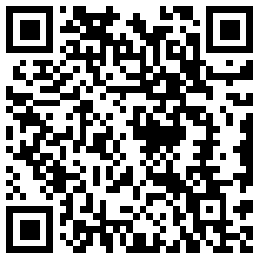 专业认证课程目标支撑情况专业认证课程目标支撑情况结论：结论：结论：结论：课程思政课程目标支撑情况课程思政课程目标支撑情况得分（5分制）：得分（5分制）：得分（5分制）：得分（5分制）：课程思政课程目标支撑情况课程思政课程目标支撑情况结论：结论：结论：结论：教师姓名授课课程名称授课时间教师单位授课班级级一级指标二级指标二级指标二级指标二级指标二级指标二级指标二级指标得分立德树人遵守教师职业道德规范，潜心立德树人，积极引导学生树立、践行社会主义核心价值观。（15分）遵守教师职业道德规范，潜心立德树人，积极引导学生树立、践行社会主义核心价值观。（15分）遵守教师职业道德规范，潜心立德树人，积极引导学生树立、践行社会主义核心价值观。（15分）遵守教师职业道德规范，潜心立德树人，积极引导学生树立、践行社会主义核心价值观。（15分）遵守教师职业道德规范，潜心立德树人，积极引导学生树立、践行社会主义核心价值观。（15分）遵守教师职业道德规范，潜心立德树人，积极引导学生树立、践行社会主义核心价值观。（15分）遵守教师职业道德规范，潜心立德树人，积极引导学生树立、践行社会主义核心价值观。（15分）教学秩序师生按时教学，线上授课程序规范、流畅。（15分）师生按时教学，线上授课程序规范、流畅。（15分）师生按时教学，线上授课程序规范、流畅。（15分）师生按时教学，线上授课程序规范、流畅。（15分）师生按时教学，线上授课程序规范、流畅。（15分）师生按时教学，线上授课程序规范、流畅。（15分）师生按时教学，线上授课程序规范、流畅。（15分）教学内容教学材料上传所在教学群，电子教案、课件、教材、微课视频等符合教学大纲，教学内容设计得当，深浅适度。（20分）教学材料上传所在教学群，电子教案、课件、教材、微课视频等符合教学大纲，教学内容设计得当，深浅适度。（20分）教学材料上传所在教学群，电子教案、课件、教材、微课视频等符合教学大纲，教学内容设计得当，深浅适度。（20分）教学材料上传所在教学群，电子教案、课件、教材、微课视频等符合教学大纲，教学内容设计得当，深浅适度。（20分）教学材料上传所在教学群，电子教案、课件、教材、微课视频等符合教学大纲，教学内容设计得当，深浅适度。（20分）教学材料上传所在教学群，电子教案、课件、教材、微课视频等符合教学大纲，教学内容设计得当，深浅适度。（20分）教学材料上传所在教学群，电子教案、课件、教材、微课视频等符合教学大纲，教学内容设计得当，深浅适度。（20分）教学方法线上教学过程体现在线课程特点，重点突出，条理清楚，内容承前启后，启发性强，能有效调动学生思维和学习积极性。（20分）线上教学过程体现在线课程特点，重点突出，条理清楚，内容承前启后，启发性强，能有效调动学生思维和学习积极性。（20分）线上教学过程体现在线课程特点，重点突出，条理清楚，内容承前启后，启发性强，能有效调动学生思维和学习积极性。（20分）线上教学过程体现在线课程特点，重点突出，条理清楚，内容承前启后，启发性强，能有效调动学生思维和学习积极性。（20分）线上教学过程体现在线课程特点，重点突出，条理清楚，内容承前启后，启发性强，能有效调动学生思维和学习积极性。（20分）线上教学过程体现在线课程特点，重点突出，条理清楚，内容承前启后，启发性强，能有效调动学生思维和学习积极性。（20分）线上教学过程体现在线课程特点，重点突出，条理清楚，内容承前启后，启发性强，能有效调动学生思维和学习积极性。（20分）教风学风教师严格要求、积极引导学生，合理安排在线课程作业，能针对学生提问进行及时反馈，师生互动积极。（15分）教师严格要求、积极引导学生，合理安排在线课程作业，能针对学生提问进行及时反馈，师生互动积极。（15分）教师严格要求、积极引导学生，合理安排在线课程作业，能针对学生提问进行及时反馈，师生互动积极。（15分）教师严格要求、积极引导学生，合理安排在线课程作业，能针对学生提问进行及时反馈，师生互动积极。（15分）教师严格要求、积极引导学生，合理安排在线课程作业，能针对学生提问进行及时反馈，师生互动积极。（15分）教师严格要求、积极引导学生，合理安排在线课程作业，能针对学生提问进行及时反馈，师生互动积极。（15分）教师严格要求、积极引导学生，合理安排在线课程作业，能针对学生提问进行及时反馈，师生互动积极。（15分）教学保障授课过程流畅，无明显网络延迟；遇网络不顺畅时，有录播视频等备用课程。（15分）授课过程流畅，无明显网络延迟；遇网络不顺畅时，有录播视频等备用课程。（15分）授课过程流畅，无明显网络延迟；遇网络不顺畅时，有录播视频等备用课程。（15分）授课过程流畅，无明显网络延迟；遇网络不顺畅时，有录播视频等备用课程。（15分）授课过程流畅，无明显网络延迟；遇网络不顺畅时，有录播视频等备用课程。（15分）授课过程流畅，无明显网络延迟；遇网络不顺畅时，有录播视频等备用课程。（15分）授课过程流畅，无明显网络延迟；遇网络不顺畅时，有录播视频等备用课程。（15分）总分及意见建议专业认证达成度、课程思政支撑度专项评价专业认证达成度、课程思政支撑度专项评价专业认证达成度、课程思政支撑度专项评价专业认证达成度、课程思政支撑度专项评价专业认证达成度、课程思政支撑度专项评价专业认证达成度、课程思政支撑度专项评价专业认证达成度、课程思政支撑度专项评价专业认证达成度、课程思政支撑度专项评价专业认证达成度、课程思政支撑度专项评价基于专业认证、课程思政的课程目标（扫二维码，查询课程目标）基于专业认证、课程思政的课程目标（扫二维码，查询课程目标）专业认证课程目标支撑情况专业认证课程目标支撑情况专业认证课程目标支撑情况得分（5分制）：得分（5分制）：得分（5分制）：得分（5分制）：基于专业认证、课程思政的课程目标（扫二维码，查询课程目标）基于专业认证、课程思政的课程目标（扫二维码，查询课程目标）专业认证课程目标支撑情况专业认证课程目标支撑情况专业认证课程目标支撑情况结论：结论：结论：结论：专业认证课程目标支撑情况专业认证课程目标支撑情况专业认证课程目标支撑情况结论：结论：结论：结论：课程思政课程目标支撑情况课程思政课程目标支撑情况课程思政课程目标支撑情况得分（5分制）：得分（5分制）：得分（5分制）：得分（5分制）：课程思政课程目标支撑情况课程思政课程目标支撑情况课程思政课程目标支撑情况结论：结论：结论：结论：